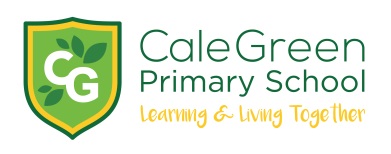 Thursday 11th January 2024Dear Parents / Carers,                                                          Reception Jodrell Bank visit –Friday 22nd March 2024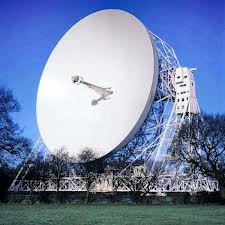 As a fabulous end to our next half term challenge ‘Twinkle, twinkle little star, how I wonder what you are?’ the Reception classes will be going on a very exciting trip to Jodrell Bank in Cheshire. They will be seeing the amazing Lovell telescope and taking part in a guided learning-session in the Space Dome. This will be a planetarium-style show where the group will learn about the Moon, Earth, Sun, and objects that reflect or make their own light.The trip will take place on Friday 22nd March 2024.  We will travel by coach, leaving school at 9.00am, returning at 3:10pm.  The children will need to wear their school uniform for the trip and will need sensible shoes to walk in and a coat just in case it rains. If your child has a school meal they will be provided with a grab bag on that day. If your child usually has a lunch box then please provide them with a lunch in a named disposable bag, with a disposable drinks bottle or carton. We are sure the trip will be a memorable day out and therefore school has subsidised the trip and we are asking for each child to pay the price of £10.00 on Parent Pay. There is an option to pay this in instalments if you wish. If you have any queries please do not hesitate to contact us.Mrs. Phillips and Miss. AjazReception teachersاستقبالیہ جوڈریل بینک کا دورہ -جمعہ 22 مارچ 2024 ہمارے اگلے ہاف ٹرم چیلنج کے شاندار اختتام کے طور پر 'ٹوئنکل، ٹوئنکل لٹل اسٹار، میں حیران ہوں کہ آپ کیا ہیں؟' استقبالیہ کلاسز چیشائر میں جوڈریل بینک کے ایک انتہائی دلچسپ سفر پر جائیں گی۔وہ حیرت انگیز لیویل دوربین دیکھیں گے اور خلائی گنبد میں رہنمائی سیکھنے کے سیشن میں حصہ لیں گے۔ یہ ایک سیارہ نما طرز کا شو ہوگا جہاں گروپ چاند، زمین، سورج اور ایسی اشیاء کے بارے میں سیکھے گا جو اپنی روشنی کو منعکس کرتے ہیں یا خود بناتے ہیں۔سفر جمعہ 22 مارچ 2024 کو ہوگا۔ بچوں کو سفر کے لیے اپنا اسکول یونیفارم پہننے کی ضرورت ہوگی اور بارش ہونے کی صورت میں انہیں چلنے کے لیے سمجھدار جوتے اور کوٹ کی ضرورت ہوگی۔اگر آپ کے بچے کے پاس اسکول کا کھانا ہے تو اسے اس دن ایک گراب بیگ فراہم کیا جائے گا۔ اگر آپ کے بچے کے پاس عام طور پر لنچ باکس ہوتا ہے تو براہ کرم اسے ایک نامی ڈسپوزایبل بیگ میں دوپہر کا کھانا، ڈسپوزایبل مشروبات کی بوتل یا کارٹن کے ساتھ فراہم کریں۔ہمیں یقین ہے کہ یہ دورہ ایک یادگار دن ہو گا اور اس لیے اسکول نے اس سفر کو سبسڈی دی ہے اور ہم ہر بچے سے والدین کی تنخواہ پر £10.00 کی قیمت ادا کرنے کے لیے کہہ رہے ہیں۔ اگر آپ چاہیں تو اسے قسطوں میں ادا کرنے کا آپشن موجود ہے۔اگر آپ کے کوئی سوالات ہیں تو براہ کرم ہم سے رابطہ کرنے میں سنکوچ نہ کریں۔مسز فلپس اور مس اعجازاستقبالیہ اساتذہസ്വീകരണം ജോഡ്രെൽ ബാങ്ക് സന്ദർശനം -2024 മാർച്ച് 22 വെള്ളിയാഴ്ചഞങ്ങളുടെ അടുത്ത ഹാഫ് ടേം ചലഞ്ചായ ‘ട്വിങ്കിൾ, ട്വിങ്കിൾ ലിറ്റിൽ സ്റ്റാർ, ഹൗ ഐ വണ്ടർ യു ആർ?’ എന്ന നിലയിൽ, റിസപ്ഷൻ ക്ലാസുകൾ ചെഷയറിലെ ജോഡ്രെൽ ബാങ്കിലേക്ക് വളരെ ആവേശകരമായ ഒരു യാത്ര നടത്തും.അവർ അത്ഭുതകരമായ ലവൽ ടെലിസ്‌കോപ്പ് കാണുകയും സ്‌പേസ് ഡോമിൽ ഗൈഡഡ് ലേണിംഗ് സെഷനിൽ പങ്കെടുക്കുകയും ചെയ്യും. ചന്ദ്രൻ, ഭൂമി, സൂര്യൻ എന്നിവയെക്കുറിച്ചും സ്വന്തം പ്രകാശത്തെ പ്രതിഫലിപ്പിക്കുന്നതോ നിർമ്മിക്കുന്നതോ ആയ വസ്തുക്കളെ കുറിച്ചും സംഘം പഠിക്കുന്ന പ്ലാനറ്റോറിയം ശൈലിയിലുള്ള ഷോയായിരിക്കും ഇത്.2024 മാർച്ച് 22 വെള്ളിയാഴ്‌ചയാണ് യാത്ര. ഞങ്ങൾ കോച്ചിൽ യാത്ര ചെയ്യും, രാവിലെ 9.00 മണിക്ക് സ്‌കൂൾ വിട്ട് ഉച്ചകഴിഞ്ഞ് 3:10 ന് തിരിച്ചെത്തും. യാത്രയ്‌ക്ക് കുട്ടികൾ അവരുടെ സ്കൂൾ യൂണിഫോം ധരിക്കേണ്ടതുണ്ട്, ഒപ്പം നടക്കാൻ വിവേകമുള്ള ഷൂസും മഴ പെയ്താൽ ഒരു കോട്ടും ആവശ്യമാണ്.നിങ്ങളുടെ കുട്ടിക്ക് സ്‌കൂൾ ഭക്ഷണം ഉണ്ടെങ്കിൽ അവർക്ക് അന്ന് ഒരു ഗ്രാബ് ബാഗ് നൽകും. നിങ്ങളുടെ കുട്ടിക്ക് സാധാരണയായി ഒരു ലഞ്ച് ബോക്‌സ് ഉണ്ടെങ്കിൽ, ഡിസ്‌പോസിബിൾ ഡ്രിങ്ക്‌സ് ബോട്ടിലോ പെട്ടിയിലോ ഉള്ള ഒരു ഡിസ്‌പോസിബിൾ ബാഗിൽ ഉച്ചഭക്ഷണം നൽകുക.യാത്ര അവിസ്മരണീയമായ ഒരു ദിവസമായിരിക്കുമെന്ന് ഞങ്ങൾക്ക് ഉറപ്പുണ്ട്, അതിനാൽ സ്കൂൾ യാത്രയ്ക്ക് സബ്‌സിഡി നൽകിയിട്ടുണ്ട്, കൂടാതെ ഓരോ കുട്ടിക്കും 10.00 പൗണ്ട് പാരന്റ് പേയിൽ നൽകാൻ ഞങ്ങൾ ആവശ്യപ്പെടുന്നു. നിങ്ങൾക്ക് വേണമെങ്കിൽ ഇത് തവണകളായി അടയ്ക്കാനുള്ള ഓപ്ഷനുണ്ട്.നിങ്ങൾക്ക് എന്തെങ്കിലും ചോദ്യങ്ങളുണ്ടെങ്കിൽ ഞങ്ങളെ ബന്ധപ്പെടാൻ മടിക്കരുത്.മിസിസ് ഫിലിപ്സും മിസ് അജാസുംസ്വീകരണ അധ്യാപകർWizyta w recepcji Jodrell Bank –Piątek 22 marca 2024rJako wspaniałe zakończenie naszego kolejnego półsemestralnego wyzwania „Migotnij, migocz mała gwiazdo, jak się zastanawiam, kim jesteś?”, Klasy zerowe udadzą się na bardzo ekscytującą wycieczkę do Jodrell Bank w Cheshire.Zobaczą niesamowity teleskop Lovella i wezmą udział w sesji edukacyjnej z przewodnikiem w Kosmicznej Kopule. Będzie to pokaz w stylu planetarium, podczas którego grupa dowie się o Księżycu, Ziemi, Słońcu i obiektach odbijających lub wytwarzających własne światło.Wycieczka odbędzie się w piątek 22 marca 2024 r. Pojedziemy autokarem, wyjazd ze szkoły o godz. 9.00, powrót o godz. 15.10. Na wycieczkę dzieci będą musiały mieć na sobie mundurek szkolny, wygodne buty do chodzenia i płaszcz na wypadek deszczu.Jeśli Twoje dziecko spożywa posiłek w szkole, tego dnia otrzyma torbę. Jeśli Twoje dziecko zazwyczaj ma pudełko na drugie śniadanie, prosimy o zapewnienie mu drugiego śniadania w nazwanej torbie jednorazowej, z jednorazową butelką lub kartonem po napojach.Jesteśmy pewni, że ta wycieczka będzie niezapomnianym dniem, dlatego też szkoła dofinansowała tę wycieczkę i prosimy, aby każde dziecko zapłaciło kwotę 10,00 GBP w ramach zaliczki dla rodziców. Jeśli chcesz, istnieje możliwość płatności w ratach.Jeśli masz jakiekolwiek pytania, nie wahaj się z nami skontaktować.Pani Phillips i panna AjazNauczyciele recepcji